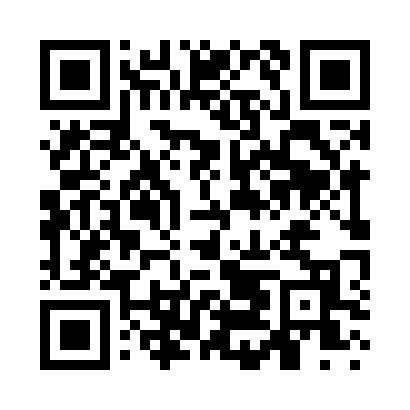 Prayer times for West Deerfield, Massachusetts, USAMon 1 Jul 2024 - Wed 31 Jul 2024High Latitude Method: Angle Based RulePrayer Calculation Method: Islamic Society of North AmericaAsar Calculation Method: ShafiPrayer times provided by https://www.salahtimes.comDateDayFajrSunriseDhuhrAsrMaghribIsha1Mon3:325:1712:554:588:3210:162Tue3:335:1812:554:588:3210:163Wed3:345:1812:554:588:3110:164Thu3:355:1912:554:598:3110:155Fri3:365:2012:554:598:3110:146Sat3:375:2012:554:598:3010:147Sun3:385:2112:564:598:3010:138Mon3:395:2212:564:598:3010:129Tue3:405:2212:564:598:2910:1210Wed3:415:2312:564:598:2910:1111Thu3:425:2412:564:598:2810:1012Fri3:435:2512:564:598:2810:0913Sat3:445:2512:564:598:2710:0814Sun3:455:2612:574:588:2610:0715Mon3:475:2712:574:588:2610:0616Tue3:485:2812:574:588:2510:0517Wed3:495:2912:574:588:2410:0418Thu3:515:3012:574:588:2410:0219Fri3:525:3112:574:588:2310:0120Sat3:535:3112:574:588:2210:0021Sun3:555:3212:574:578:219:5922Mon3:565:3312:574:578:209:5723Tue3:575:3412:574:578:199:5624Wed3:595:3512:574:578:189:5525Thu4:005:3612:574:568:179:5326Fri4:025:3712:574:568:169:5227Sat4:035:3812:574:568:159:5028Sun4:055:3912:574:558:149:4929Mon4:065:4012:574:558:139:4730Tue4:075:4112:574:558:129:4631Wed4:095:4212:574:548:119:44